Сумська міська радаВиконавчий комітетРІШЕННЯ  від   14.08.2018  №  432З метою здійснення заходів, спрямованих на запобігання та ліквідацію наслідків надзвичайних ситуацій та надання термінової допомоги населенню, враховуючи необхідність накопичення місцевого матеріального резерву           м. Суми для запобігання і ліквідації наслідків надзвичайних ситуацій у 2018 році, керуючись частиною першою статті 52 Закону України «Про місцеве самоврядування в Україні», виконавчий комітет Сумської міської ради В И Р І Ш И В:Внести зміни до рішення виконавчого комітету Сумської міської ради від 22.11.2017 № 623 «Про створення та використання місцевого матеріального резерву м. Суми для запобігання і ліквідації наслідків надзвичайних ситуацій, визначення та затвердження його номенклатури, обсягів та місця розміщення» (зі змінами): Викласти  пункт 24 додатку 2 рішення у новій редакції, а саме:Викласти пункт 1 розділу І  «Речове майно» додатку 3  рішення у новій редакції, а саме:Викласти пункт 24 розділу V «Засоби малої механізації» додатку 3 до рішення в новій редакції, а саме:Міський голова                                                                                О.М. ЛисенкоПетров 70 10 02Розіслати: згідно  зі списком розсилки             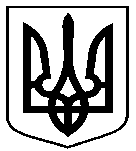 Про внесення змін до рішення виконавчого комітету Сумської міської ради від 22.11.2017 № 623 «Про створення та використання місцевого матеріального резерву м. Суми для запобігання і ліквідації наслідків надзвичайних ситуацій, визначення та затвердження його номенклатури, обсягів та місця розміщення»№з/пНайменуваннязапасівОдиницявиміруНорманакопиченняМісце зберіганняV. Засоби малої механізаціїV. Засоби малої механізаціїV. Засоби малої механізаціїV. Засоби малої механізаціїV. Засоби малої механізації24Домкрат гідравлічнийшт1КУ «Сумська рятувально-водолазна служба» Сумської міської ради                         м. Суми               вул. Гагаріна, 11№ з/пНайменування матеріальних цінностейКількістьСума (тис. грн)  I. Речове майно  I. Речове майно  I. Речове майно  I. Речове майно 1Намет УСБ-561 шт37,5№ з/пНайменування матеріальних цінностейКількістьСума (тис. грн)V. Засоби малої механізаціїV. Засоби малої механізаціїV. Засоби малої механізаціїV. Засоби малої механізації24Домкрат гідравлічний1 шт3,9